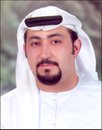 EssamEssam.352290@2freemail.com 	  		CURRICULUM VITAE		CURRICULUM VITAE		CURRICULUM VITAE‎Objectives‎‎Objectives‎Seeking for a job in order to improve my marketing , admin & computer skills and develop my experience ‎in.‎Seeking for a job in order to improve my marketing , admin & computer skills and develop my experience ‎in.‎Personal informationPersonal informationNationality		: JordanianDate of Birth     	: November 16th, 1978Marital Status		‎: SingleVisa Status		‎: Valid Residence Visa‎Education	Education	Education	‎(1997- Graduating 2000)‎	Ajman for science & Technology University, Abu Dhabi, UAE.‎           B.Sc. Computer Science.‎‎(1997)‎	Al Manar Educational Institute , Abu Dhabi, UAE.‎ICDL: ‎‎WindowsXP 95 / 97/09/2000/2002/2003‎‎Microsoft Word / Excel/ Power Point  ‎‎EPRO‎Typing Arabic & EnglishWork ExperienceWork Experience‎(2000-2002)‎ Emirates Media  , Abu Dhabi, UAE	Public Relation (PRO) ‎‎    Duties and responsibilities: secretary &cashier(2002-2010) Liwa Investment , Abu Dhabi, UAE‎	Public Relation r & Administrative‎‎    Duties and responsibilities:Public Relation Officer (PRO).Human Resources.(H.R .management).CICPA pass Related work making application for CICPA Security pass. Apply labor of ministry for LOA QUOTA, work permit, labor card& labor contract .‎APPLY for immigration the issuance of mission visa ,visit visa& working visa etc....APPLAY to Municipality, Economic Development to issue TRADE  license ‎‎.‎APPLY to embassy to issue visa.‎Vehicle Related work Registration of new cars & busses & Renewal corporate ‎Relation  for cars /vehicles .Insuorance  to issue health card.ETC Arabic Typing  Arabic & English Translation other corporate Relations.‎UAE Driving license.‎(2010-2012) ‎ Banyan development company, Abu  Dhabi, UAE‎	Public Relation & Administrative‎‎    Duties and responsibilities:CICPA pass Related work making application for CICPA pass and ‎request. Apply to LOA QUOTA.‎APPLY for immigration to issuance of mission visa ‎, visit visa& working visa etc.APPLAY to Municipality  , economic Development & chamber of co to issue TRADE  ‎license . APPLY to embassy to issue visa.‎Vehicle Related work Registration of new cars & busses & ‎Renewal corporate Relation  for cars /vehicles .  ‎ETC Arabic Typing  Arabic & English Translation other corporate ‎Relations.‎UAE Driving license. ‎(2012-2016) Pivotec Security System  ,   Abu  Dhabi, UAE.‎	Public Relation & Administrative‎‎    Duties and responsibilities:CICPA pass Related work making application for CICPA pass and request issue. Apply to LOA QUOTA.APPLY for the issuance of mission visa APLLY for immigration to issue visaAPPLAY to Municipality  , economic Development  to issue TRADE  license . APPLY to embassy to issue visa.Vehicle Related work Registration of new cars & busses & Renewal corporate Relation  for cars /vehicles .  ETC Arabic Typing  Arabic & English Translation other corporate Relations.UAE Driving license. SkillsSkillsCommunication Skiles:Work under pressure.‎Excellent work ethics and fast learner.‎‎Handle and accept advice and guidance.‎‎Ability to work in both team and independent environments.‎‎Detail oriented strong ability to plan, organize, prioritize and manage multiple tasks.‎Computer Skiles:Operating Systems	Windows (XP) EPRO	C LangUnixSoftware Packages:‎Microsoft Office (- 2000- 2002- XP)BRO Working skillsImmigration Labor office   Business Management Ministry of Economy  Municipal  Airports‎Languages‎‎Languages‎Arabic : Fluent (Mother tongue)English: Reading, writing and speaking